Publicado en Guadalajara el 19/08/2020 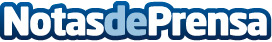 Diputación lanza ayudas por 700.000 euros  para inversiones en negocios rurales e infraestructuras agrariasLlegan hasta los emprendedores a través de dos novedosas convocatorias de subvenciones que gestionan los cinco Grupos de Acción Local de la provincia -ADEL Sierra Norte es uno de ellos-, como entidades colaboradorasDatos de contacto:Javier Bravo606411053Nota de prensa publicada en: https://www.notasdeprensa.es/diputacion-lanza-ayudas-por-700-000-euros-para Categorias: Castilla La Mancha Turismo Industria Alimentaria Restauración Consumo http://www.notasdeprensa.es